Zápisnica z 3. pracovného stretnutia Komisie pre výstavbu a regionálny rozvoj OcÚ Dulova Ves konaného dňa 23.01.2019Prítomní:	  1. PaedDr. Alena Ňachajová PhD., predsedníčka komisie, poslanec OZ  2. Katarína Jakubiková, členka komisie, poslanec OZ  3. Marián Spišák, člen komisie, poslanec OZ  4. Mgr. Lukáš Onofrej, člen komisie  5. Stanislav Leško, člen komisie, poslanec OZ  6. František Ivanecký, člen komisie, poslanec OZ  7. Ing. Tomáš Dzurenda,, člen komisie, poslanec OZ  8. Ing. Jozef Šoltis, člen komisieAbsentujúci: 	1. Ing. Barbora Ježíková, starostka obce Dulova VesMgr. Martin Bednár, člen komisie, poslanec OZProgram:	  1. Otvorenie2. Stav podania projektu Revitalizácia parku pri OcÚ, 3D vizualizácia,         laminovaný plagát3.Stav podaných a pripravovaných projektov a nové informácie        ohľadne  MAS (chodník Košariská, materská škola + posúdenie     technického stavu vybraných objektov)    4.Stav údržby ciest, chodníkov a autobusových zastávok vo všetkých        častiach obce  5. Stav prípravy podkladov pre zmenu Územného plánu, pozemku pre       kompostáreň a priemyselný park  6. Uzatvorenie návrhov pre zmenu PHSR (plánu hospodárskeho       a sociálneho rozvoja obce ) na 10 rokov   7. Odpoveď na žiadosť o prevzatie chodníkov a ciest do majetku obce       v časti Vlčie Doly  8. Web stránka a jej premeny - aktuálny stav  9. Aktuálny stav ohľadne MHD10. Zápisnice zo zastupiteľstiev – návrh na zlepšenie stavu11. Výročie futbalu – pripravované podujatie12. ZáverK bodu č. 1. OtvorenieV poradí 3. Zasadnutie komisie pre výstavbu a regionálny rozvoj sa zameralo na pripravované a realizované aktivity v obci. K bodu č. 2. Revitalizácia zóny pri OcÚ  Projektový zámer revitalizácie zóny - parku pri Obecnom úrade Dulova Ves si vyžiadal ďalšie doplnenia a prílohy, byrokracia je náročná, avšak je nevyhnutné rešpektovať podmienky výzvy, ak sa chceme uchádzať o finančnú podporu. Tento náročný proces bol v istej miere aj dôsledkom nedostatku času pre deadline výzvy, situácia nám ukazuje, že je potrebné sa pripraviť na predkladanie projektov v potrebnom časovom predstihu. Predseda komisie p. Nachajová sa vyjadrila, že: na základe skúseností s firmou predkladajúcou projektovú dokumentáciu zdieľa názor, že najlepšia cena nie je zároveň zárukou najlepšieho výsledku. Osobne konzultovala s projektantom dodanie zalaminovaného plagátu k návrhu diela vo formáte A3 a taktiež vizualizácie v 3D, avšak aj po jej osobnom naliehaní sa podarilo dopracovať sa len k plagátu, ktorý je umiestnený na tabuli OcÚ. Z uvedeného dôvodu bude trvať v budúcnosti na výbere projektanta, ktorý bude schopný zabezpečiť všetky zložky prípravy PD ale i jej publicity. Projekt je v súčasnosti už podaný.K bodu č. 3.  Projekty MAS (chodník Košariská, MŠ)	V súčasnosti stále neboli určené bližšie podmienky MAS (miestnej akčnej skupiny) k predkladanie vybraných projektov – chodníka v časti Košariská a MŠ. Postupujeme v tomto ohľade systematicky, zvažujeme zodpovedne výber osoby odborne spôsobilej na posúdenie technického stavu budov / majetku obce a zároveň komunikujeme priebežne so zástupcom MAS, ktoré ju riadi. K bodu č. 4. Stav údržby ciest, chodníkov a autobusových zastávok	Vzhľadom na to, že obyvatelia časti Vlčie Doly a Košariská vyjadrili nespokojnosť s prípravou a údržbou ciest, chodníkov a zastávky v miestnej časti v zimnom období sme sa počas stretnutia zaoberali aj touto otázkou. Obmedzené kapacity technickej a personálnej povahy, nedostatok personálneho obsadenia sú dôvodom, že úroveň údržby nezodpovedá súčasnej dobe. Z uvedeného vyplýva, že v blízkej budúcnosti bude jednoznačné potrebné zakúpiť techniku, ale i zabezpečiť personálne obsadenie, ktorými obec zlepší údržbu komunikácií a zastávok na príslušnú úroveň. Uvedená technika by slúžila pre údržbu obce v zime, v lete na drobné stavebné práce a pod. Momentálne hľadáme možnosti získať aspoň čiastočnú podporu z fondov, ktoré vyhlasujú výzvy, avšak doposiaľ sa nič vhodné nevyskytlo.K bodu č. 5 Zmeny v Územnom pláne, pozemky pre kompostáreň a priemyselný park	Príprava zmien v Územnom pláne v pôvodnej časti obce pokračuje priebežne, p. Jakubiková má otvorené jednanie s urbariátom ohľadne pozemkov slúžiacich v budúcnosti ako prístupová cesta k stavebným pozemkom, pozemkov v časti bývalého družstva a taktiež k cyklotrase. V časti Košariská prebieha jednanie ohľadne návrhu tvorby občianskej vybavenosti, ktoré usmerňuje p. Onofrej. Zmeny a doplnenie územného plánu si vyžadujú čas a spracovanie množstva návrhov a súvislostí.K bodu č. 6 Uzatvorenie návrhov pre zmenu PHSR 	Všetky návrhy týkajúce sa doplnenia PHSR boli uzavreté, momentálne sú v štádiu ich predloženia v agentúre, ktorá plán vypracovávala v predchádzajúcom období. Termín dokončenia zmien nám nebol doposiaľ oznámený, situáciu monitorujeme.K bodu č. 7 Odpoveď na žiadosť o prevzatie chodníkov a ciest do majetku obce v časti Vlčie Doly	Starostka obce na podnet poslancov oslovila listom developera v časti Vlčie Doly k prevzatiu pozemkov pod miestnymi komunikáciami za účelom ich dokončenia a kolaudácie. Developer navrhuje odpredaj/nájom uvedených pozemkov za nevýhodných podmienok, preto sme ešte stále v procese jednania a hľadáme optimálne riešenie. Boli predložené ďalšie návrhy, ktoré sú však doposiaľ bez reakcie developera.K bodu č. 8 Web	Momentálne obec využíva pre svoju informovanosť obyvateľom pôvodnú web stránku. P. Nachajová sa v rámci svojich možností usilovala o zmeny jej štruktúry a využívania aj ďalších možností predplateného balíka, ako je napríklad anketa ( rýchla spätná väzba) a pod. Pre radikálne zmeny web-u je potrebné zasadnutie zastupiteľstva, podanie návrhov pre nový dizajn, prípadne úplná zmena administrátora. Všetky uvedené skutočnosti budú predmetom najbližšieho zastupiteľstva, kde by malo dôjsť k nájdeniu optimálneho riešenia a web stránka konečne nadobudne podobu zodpovedajúcu súčasnosti.K bodu č. 9 MHD	P Nachajová sa vyjadrila, že: proces dohody s Dopravným podnikom mesta Prešov je  náročná záležitosť. Tiahne sa od novembra, kedy sa mi po 2 týždňoch neustáleho telefonovania a nakoniec i osobnej návštevy podarilo dohodnúť stretnutie ohľadne návrhu trasy MHD. Doposiaľ neboli predložené konkrétne návrhy. Starostka pokračuje v usmerňovaní procesu prípravu a momentálne navrhla skúšobnú 2 mesačnú prevádzku, ktorá by mala vykryštalizovať potreby cestujúcich do budúcna.K bodu č. 10. Zápisnice zo zastupiteľstiev 	Následne, po posúdení výpovednej hodnoty jednotlivých informácií z predchádzajúcich zastupiteľstiev sme sa všetci prítomní (poslanci v počte 6), ale i ďalší prítomní členovia komisie  dohodli, že zápisnice zo zastupiteľstva bude robiť nezávislá osoba, ktorá bude mať dostatočný čas a priestor na zachytenie informácií, ktoré budú predmetom jednania zastupiteľstva. V rámci návrhov sme sa dohodli, že na najbližšej schôdzi bude zapisovateľkou sl. Komarová, ktorá s návrhom súhlasí.K bodu č. 11. Výročie futbalu 	Pripravovaná aktivita je náročná čo sa týka obsahu ale i formy, preto si vyžaduje osobné zanietenie nielen poslancov a starostky, ale i širšej verejnosti. Podujatie koordinuje p. Spišák, ktorý pripravil rozsiahly koncept štruktúry podujatia a zainteresoval aj personálne konkrétne osoby. Uvedená aktivita nemá význam len z hľadiska športu, je to výborná možnosť prezentovať obec ako „dobré miesto pre život“. Cieľom nás všetkých je, aby podujatie malo patričnú úroveň, okrem športových aktivít bude obsahovať i hudobné vstupy, prizvané budú i médiá a pod. Vzhľadom na rozsah akcie prípravy už začali a budú pokračovať v podstate až do jej bezprostrednej realizácie.	K bodu č. 12. ZáverZáverečné stanoviská komisie:Príprava a predloženie projektového zámeru revitalizácie zóny OcÚ Dulova VesPokračovanie v jednaní medzi obcou a developerom  o odkúpenie pozemkov pre tvorbu infraštruktúry v časti Vlčie Doly.Možné riešenie pre zakúpenie techniky a personálne obsadenie vzhľadom na údržbu komunikácií, chodníkov a zastávok Sledovanie zmien v rámci MAS pre potreby predloženia zámeru vybudovania chodníka v časti KošariskáNavrhované a pripravované zmeny bude potrebné urýchliť. Pre zlepšenie situácie navrhujeme zapojiť do prípravných aktivít všetky tri pracovníčky OcÚ, delegovanie jednotlivých úloh považujem v momentálnej situácii za veľmi dôležité.ÚLOHY:Kontrola stavu doplnenia príloh k projektu Revitalizácia zóny-parku pri OcÚ- 15.3.2019Konzultácia s p. Mularčíkovou ohľadne výzvy z MAS – 15.3.2019.Napojenie na cyklochodník - jednanie s urbárom, podmienky nájomnej zmluvy – obec – 31.3.2019MHD – Zabezpečenie ponuky od DPMP – obec – 31.3.2019Rekonštrukcia web stránky v krátkodobom horizonte – 31.3.2019Zabezpečenie plynulej realizácie podujatia Výročie futbalu-priebežne.V Dulovej Vsi, dňa 05.03.2019 Zapísal: Mgr. Lukáš Onofrej, zapisovateľ komisie PaedDr. Alena Ňachajová, PhD.                     									predseda komisie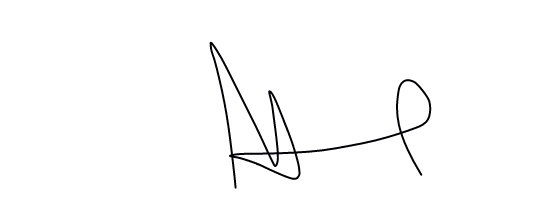 